Verhalend Ontwerp: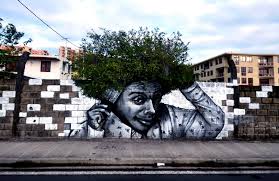 De bende van BeerselPlot : scholen van een gemeente organiseren zich en ondernemen actie tegen uitstoot van CO2Doelgroep : 3- tot 12- jarigenKernwoorden :MOS, klimaat, educatie voor duurzame ontwikkeling, CO2 ,techniekDit ontwerp werd gemaakt in samenwerking met MOS Vlaams-Brabant in opdracht van de gemeente BeerselEpisode 1: Een vreemde uitnodiging…Vragen/opmerkingen bij episode 1:-Elke school stuurt één klas als afvaardiging naar deze eerste bendebijeenkomst. Deze klas treedt toe tot de bende van Beersel.

-eventueel kan filmpje “the big ask” getoond worden als inleiding 

-Hoogwaardigheidsbekleder moet boodschap krachtig en “officieel” overbrengen, eventueel ondersteund door een oproep op een filmpje indien mogelijk. Inhoud zou ongeveer moeten zijn:
Ik ben bezorgd over de toekomst van de aarde- grote mensen zijn moeilijk te overtuigen-we weten dat kinderen hierin veel knapper zijn-we hebben hulp nodig- daarom doen we beroep op de bende van Beersel en dat zijn jullie!-we geven jullie hierbij 2 geheime opdrachten, die je maar mag openen eens je terug bent in de klas-eerst opdracht 1, dan pas opdracht 2-om de start van de bende te vieren, zingen we allemaal samen  “Do it now”. Karaokeversie te vinden op http://www.ketnet.be/wrap/sing-for-the-climateEpisode 2: Bendes in de maak…Vragen/opmerkingen bij episode 2:-De eigen bendenamen bevorderen de identificatie voor de kinderen en zullen ook een beetje de concurrentie (op een plezante manier) aanscherpen tussen de verschillende klassen. Eigenlijk zijn de klasbendes “afdelingen” van de bende van Beersel, net zoals bv de Hell’s Angels afdelingen heeft, enz…-Voorzie een plaats om de filmpjes/foto’s van de klasbendes en hun resultaten zichtbaar te maken:een echte plaats waar kinderen vaak kunnen komen ( bv bibliotheek, jeugdhuis,..) of een digitale plaats(eigen website,…), waardoor kinderen ook bij elkaars klas kunnen gaan kijken wat er gebeurt bij de anderen-Betrek de lokale pers.-Episode 3: Bendes in actie!Vragen/opmerkingen bij episode 3:De meettoestellen mogen eenvoudige constructies zijn: wijzerplaten met wijzers die manueel kunnen verzet worden, flessen die voller of leger kunnen lopen, ringen die kunnen op staven gestoken worden, dingen die op- of neerklappen, uitzetten of inkrimpen,… Uiteraard is er een vorm van schaal op het toestel nodig, bv helemaal vol = 100%= huidige CO2-uitstootEpisode 4: Bende versus klimaatpestkopVragen/opmerkingen bij episode 4:-De school kiest zelf op welke vlakken zij willen inzetten voor hun reductie in CO2-uitstoot. Uiteraard moeten MOS-scholen hierbij aansluiten op hun MOS-thema(‘s) die zij voor dit jaar uitwerken.-MOS-begeleiders doen suggesties over mogelijke initiatieven via lijst met mogelijke actoren/organisaties/…die kunnen meehelpen en ondersteunen.-De vorderingen van de diverse scholen zouden ook moeten kunnen gedeeld worden via een website,…Episode 5: een incident: bericht uit de lokale mediaVragen/opmerkingen bij episode 5:Deze episode is optioneel, en dient om een ingedommelde bende weer wakker te schudden. Tevens kan het een manier zijn om ook de lokale overheden op hun verantwoordelijkheden te wijzen: “Onze bende doet al heel veel (zie ons meettoestel), maar voor…en …hebben we jullie als gemeente ook nodig!”Episode 6: BendefeestVerhaallijnSleutelvragenLeeractiviteitenMaterialenDoelstellingenDe klas krijgt een supercoole uitnodiging: “De bende van Beersel heeft je nodig…Be there!” Er wordt een datum en plaats vermeld, maar geen reden waarom de kinderen daar moeten aanwezig zijn…heel vreemd en heel geheimzinnig!Op het afgesproken tijdstip dagen kinderen op uit diverse scholen. Er is een hoogwaardigheidsbekleder (schepen,…). Hij/zij heeft deze dringende vraag: “De aarde warmt op. Alle mensen moeten dringend iets ondernemen. Alleen…de grote mensen lijken dat maar niet in te zien. Daarom is de hulp van de bende van Beersel nodig…en dat zijn jullie! Gelukkig staan jullie er niet alleen voor. Er zijn helpers van de bende(voorstelling MOS-begeleiders, andere helpers,…)Deze zullen je helpen bij de opdrachten.Afsluiter: Na wat oefenen, zingen we samen het klimaatlied “Do it now”Tot slot krijgen elke bende twee enveloppen met opdrachten mee.Allen samen luisteren we naar de speech en bekijken we enkele filmpjessupercoole uitnodigingvervoer van en naar de bijeenkomstpodium, geluidsinstallatie, open ruimte om veel kinderen te ontvangen2 geheimzinnige enveloppen met opdracht per klas (verzegeld, met “BB” erop,logo van de gemeente…)Sociale vaardighedenMuzische vorming: muziekDe klas krijgt een supercoole uitnodiging: “De bende van Beersel heeft je nodig…Be there!” Er wordt een datum en plaats vermeld, maar geen reden waarom de kinderen daar moeten aanwezig zijn…heel vreemd en heel geheimzinnig!Op het afgesproken tijdstip dagen kinderen op uit diverse scholen. Er is een hoogwaardigheidsbekleder (schepen,…). Hij/zij heeft deze dringende vraag: “De aarde warmt op. Alle mensen moeten dringend iets ondernemen. Alleen…de grote mensen lijken dat maar niet in te zien. Daarom is de hulp van de bende van Beersel nodig…en dat zijn jullie! Gelukkig staan jullie er niet alleen voor. Er zijn helpers van de bende(voorstelling MOS-begeleiders, andere helpers,…)Deze zullen je helpen bij de opdrachten.Afsluiter: Na wat oefenen, zingen we samen het klimaatlied “Do it now”Tot slot krijgen elke bende twee enveloppen met opdrachten mee.Elke lkr voor zijn/haar klas: welke gebaren/moves doen we bij het klimaatlied?Inoefenen lied per klas, bijpassende gebaren afspreken tijdens enkele oefensessies(vooral in de stukken now-now-now…, woooow…)Gezamenlijke zangstonde Geluidsinstallatie, beamer en scherm voor tekst klimaatliedSociale vaardighedenMuzische vorming: muziekVerhaallijnSleutelvragenLeeractiviteitenMaterialenDoelstellingenWeer terug in de eigen klas, gaan de bendes dieper in op de eerste opdracht:Opdracht 1 luidt:Bewijs dat jullie een coole bende vormen, die in staat is om een zware opdracht aan te kunnen. De leerkracht is jullie bendeleider, maar kan deze taak niet alleen. We hebben nog 2 andere bendeleiders nodig per klas, een eigen bendenaam die je zelf mag kiezen, een eigen logo…Hoe gaan we onze klasbende noemen? Wanneer ben je een goed bendelid van onze bende? Wat doe je en hoe moet je zijn?Wie verkiezen we als bendeleiders, naast de juf of meester?Hoe stellen we onze bende voor?Kringmoment: plechtig openen en voorlezen van opdracht 1Ontwerpen van een eigen naam, een eigen logo of vlag, evt tattoo, bendekreet met geheim teken,… ook mogelijk: gezamenlijk opstellen van de gedragscode,toetredingsritueel (kreet roepen, belofte uitspreken op bepaalde plaats,…)Verkiezingsmoment van 2 afgevaardigden onder de kinderen per klasmaken van foto, filmpje waarin de bende wordt voorgesteld. Dit wordt overgemaakt aan de MOS-begeleiders, of via website gepostenveloppe met opdracht 1teken- of knutselmateriaalcomputerfototoestel, filmcameraTaal: luisteren, sprekenSociale vaardighedenMuzische vorming: beeldWO: maatschappijICT-vaardighedenVerhaallijnSleutelvragenLeeractiviteitenMaterialenDoelstellingenOpdracht 2 wordt opengemaakt en luidt:Gezamenlijk staan we voor een grote uitdaging : tegen het einde van het schooljaar met alle scholen 8% minder CO2 uitstoten. Jullie bende moet hierbij helpen! Ontwerp daarom een meettoestel voor je school die zal tonen hoe groot jullie inspanningen zijn om minder CO2 uit te stoten. Enkele voorbeelden bijgevoegd, maar eigen ontwerp, voorzien van eigen logo is vereist en moet af zijn tegen…)Elke klasbende gaat aan de slag onder de leiding van de eigen leerkracht. Eerst en vooral maken ze een plan. De plannen worden besproken vooraleer het beste voorstel in elkaar geknutseld wordt. Kringmoment: plechtig openen en voorlezen van opdracht 2enveloppe met opdracht 2Taal: luisteren, sprekenSociale vaardighedenWiskunde: getallen, meten, meetkundeMuzische vorming: beeldWO: techniekICT-vaardighedenOpdracht 2 wordt opengemaakt en luidt:Gezamenlijk staan we voor een grote uitdaging : tegen het einde van het schooljaar met alle scholen 8% minder CO2 uitstoten. Jullie bende moet hierbij helpen! Ontwerp daarom een meettoestel voor je school die zal tonen hoe groot jullie inspanningen zijn om minder CO2 uit te stoten. Enkele voorbeelden bijgevoegd, maar eigen ontwerp, voorzien van eigen logo is vereist en moet af zijn tegen…)Elke klasbende gaat aan de slag onder de leiding van de eigen leerkracht. Eerst en vooral maken ze een plan. De plannen worden besproken vooraleer het beste voorstel in elkaar geknutseld wordt. Hoe kan ons meettoestel eruitzien?Hoe steken we ons meettoestel in elkaar op basis van ons plan?Waar komt ons logo?Groepswerk: plannen maken. Tekeningen à la Panamarenko kunnen inspiratie biedentechnische realisatie.Het werk wordt verdeeld onder verschillende groepjes. De vorderingen worden op regelmatige tijdstippen onder de bendeleden besproken.grote vellen papier, tekengeriefmaterialen nodig voor de technische realisatieeventueel hulp inschakelen van experts.Taal: luisteren, sprekenSociale vaardighedenWiskunde: getallen, meten, meetkundeMuzische vorming: beeldWO: techniekICT-vaardighedenDe bendeleiders leren hoe zij over de werking van het toestel moeten vertellen, zodat andere kinderen het begrijpen.Hoe werkt ons meettoestel?Wat betekent voor ons “8% minder?”Testfase. De bendeleiders oefenen met de rest van de bendeleden om de uitleg te geven over de werking van hun toestel.Op de dag van de deadline komen alle bendeleiders samen onder leiding van de MOS-begeleiders. Zij leggen de werking van de meter uit en geven een demonstratie. Tijdens deze bende van Beersel-samenkomst krijgen alle bendeleiders ook opdracht 3 mee.Daarna kan de meter meegenomen worden en officieel op school geïnstalleerd worden.Demonstratie van alle toestellen van alle bendes op de dag van samenkomst. De bendeleiders stellen voor aan de andere en mogen dan hun toestel met de opdracht terug meenemen.Filmcamera, fototoestel, zodat alle meettoestellen ook kunnen gevolgd worden op de website of de metingen van alle scholen ergens kunnen publiek gemaakt worden.envelop met opdracht 3VerhaallijnSleutelvragenLeeractiviteitenMaterialenDoelstellingenEenmaal de bendeleiders verslag uitbrachten, vat de bende opdracht 3 aan:Ga samen de strijd aan tegen de klimaatpestkoppen. Voer acties op school, zodat de volledige bende van Beersel tegen het einde van dit schooljaar 8% minder CO2 uitstoot!Het echte werk van de klasbendes begint: zij bedenken acties, voeren metingen uit en houden deze bij op hun meettoestel. Elk bendelid wordt de peter of meter van een andere klas om de boodschap en de acties over de school te verspreiden en op te volgen. Regelmatig wordt op schoolniveau en naar alle betrokken gecommuniceerd over de vorderingen via krantjes, de schoolwebsite,…. De stand van het meettoestel houdt iedereen nauwkeurig in het oog en positief nieuws zet de bende in de verf!Wat werd er op de bende van Beersel-bijeenkomst verteld?Wat zijn klimaatpestkoppen?Hoe gaat onze school de strijd tegen de klimaatpestkoppen aanpakken:Welke klassen doen welke acties ?Hoe gaan wij andere kinderen, leerkrachten, directie, ouders, schoonmakers,leveranciers van eetmalen,MOS-begeleiders,… informeren en warm maken?Hoe kunnen we de andere kinderen belonen als zij hun opdracht goed (blijven) uitvoeren?Kringgesprek: de bendeleiders brengen verslag uit. Openmaken van opdracht 3 en bespreken op welk(e) gebied(en) de school zal inzetten om CO2 te reduceren:vervoerverwarmingconsumptieverpakking-afvalverkeervoedselverborgen CO2…Lkr geeft instructie over mogelijke blijvende acties om gedragsverandering te bekomen.Lkr ondersteunt en organiseert acties en metingen voor de school samen met de bende.Envelop met opdracht 3Taal: luisteren, sprekenSociale vaardighedenLeren lerenWOICT-vaardighedenEenmaal de bendeleiders verslag uitbrachten, vat de bende opdracht 3 aan:Ga samen de strijd aan tegen de klimaatpestkoppen. Voer acties op school, zodat de volledige bende van Beersel tegen het einde van dit schooljaar 8% minder CO2 uitstoot!Het echte werk van de klasbendes begint: zij bedenken acties, voeren metingen uit en houden deze bij op hun meettoestel. Elk bendelid wordt de peter of meter van een andere klas om de boodschap en de acties over de school te verspreiden en op te volgen. Regelmatig wordt op schoolniveau en naar alle betrokken gecommuniceerd over de vorderingen via krantjes, de schoolwebsite,…. De stand van het meettoestel houdt iedereen nauwkeurig in het oog en positief nieuws zet de bende in de verf!Hoe gaan we de metingen bijhouden? Wie doet wat?Bepalen hoe het meten zal verlopen in elke klas en bendeleden aanstellen die de stand moet bijhouden en de anderen (bv de directie)regelmatig moet informeren over de vorderingen van de school.
Taal: luisteren, sprekenSociale vaardighedenLeren lerenWOICT-vaardighedenEenmaal de bendeleiders verslag uitbrachten, vat de bende opdracht 3 aan:Ga samen de strijd aan tegen de klimaatpestkoppen. Voer acties op school, zodat de volledige bende van Beersel tegen het einde van dit schooljaar 8% minder CO2 uitstoot!Het echte werk van de klasbendes begint: zij bedenken acties, voeren metingen uit en houden deze bij op hun meettoestel. Elk bendelid wordt de peter of meter van een andere klas om de boodschap en de acties over de school te verspreiden en op te volgen. Regelmatig wordt op schoolniveau en naar alle betrokken gecommuniceerd over de vorderingen via krantjes, de schoolwebsite,…. De stand van het meettoestel houdt iedereen nauwkeurig in het oog en positief nieuws zet de bende in de verf!Hoe vorderen onze acties?Eventueel moeten bendeleiders en MOS-begeleiders op tussentijdse samenkomsten elkaar verslag uitbrengen om elkaar te informeren, inspireren en te motiveren.VerhaallijnSleutelvragenLeeractiviteitenMaterialenDoelstellingenIncident rond een brandend lokaal actueel probleem!Een woordvoerder brengt alarmerend klimaatbericht vanuit de gemeente Beersel.De bendes moeten gepast reageren…Wat is er aan de hand in Beersel?Hoe kan onze bende hiertegen/hiervoor actie ondernemen?Diverse mogelijkheden:De bedoeling is een lokale actie ondernemen, afhankelijk van de actualiteit: slogans, vlaggen ergens ophangen om te protesteren, een flashmob in de gemeente organiseren om mensen wakker te schudden, een brief schrijven aan de lokale overheid en gaan overhandigen, een petitie organiseren, een actie in de buurt, aanbevelingen doen door een brief of mail te schrijven namens de bende naar…,…Taal: luisteren, spreken, schrijvenSociale vaardighedenWO: maatschappijVerhaallijnSleutelvragenLeeractiviteitenMaterialenDoelstellingenEr wordt een feestelijk slot georganiseerd (of een tussentijdse happening) waar alle klasbendes op worden uitgenodigd. De gezamenlijke vorderingen in CO2-reductie van de bende van Beersel worden officieel en met veel tromgeroffel bekendgemaakt. De bendeleden en hun helpers worden bedankt en er is tijd voor een hapje en een drankje (en een fuifje?)De meettoestellen en alle materiaal uit acties (foto’s, werkjes,…) vormen een tentoonstelling. Eventueel wordt het klimaatlied “Act now” nog eens gezongen.Allen samen luisteren we naar elkaars resulaten. Eventueel kunnen de bendeleiders de resultaten presenteren voor hun bende.Feest vieren: hapjes en drankjes, dansen en zingen,…uitnodigingvervoer van en naar de bijeenkomstpodium, geluidsinstallatie, open ruimte om veel kinderen te ontvangenTaal: luisteren, sprekenSociale vaardighedenMuzische vorming: bewegingWiskunde: getallen, meten